Sample Behavioral Health Compact/Collaborative Care ManagementMutual Agreement between Quality Behavioral Health Management Services and GenericDefine responsibilities between Generic and Quality Behavioral Health (QBH)Define scope of practice and identify care team___________________________________________ 			             _______________ Robert P. Arruda, Director                                                                                               Date                                                                                Quality Behavioral Health Management Services					                  ________________________________                                                        _____________                                                                                                                                                                     DateGeneric                                                                                                                                                                 OHIC Cost Management Strategy 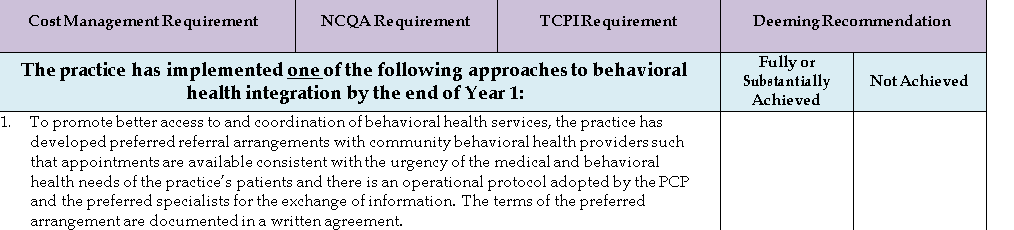 Expectations for specialty Psychiatric and Behavioral Health services provided by Quality Behavioral Health Management ServicesExpectations for specialty Psychiatric and Behavioral Health services provided by Quality Behavioral Health Management Services                     GenericPsychiatric (Behavioral Health)  services provided by Quality Behavioral Health Management Services□  Provide adequate space for the evaluation and     treatment of  residents (patients) on site□  Informs patient of need, purpose, expectations, and     goals of the Psychiatric (Behavioral      Health), visit with Quality Behavioral Health       Management Services□  Communicates reason for referral and sends       relevant information to Quality Behavioral Health       Management Services such as laboratory results,      scans, etc. [or informs of documents in EHR]□  Schedules appointments with Quality Behavioral     Health Management Services for patient or      provides patients with the contact information      and expected timeframe for the appointment with     Quality Behavioral Health Management Services□  Ensures QBH provider is informed of any changes     in a patient’s condition if changes are relevant to     behavioral health care.□  Follows up with patients who did not follow     through with appointments to assist in problem      solving□  Resumes care of  Patient when patient returns from     behavioral health care and acts on care plan     developed by QBH providers□  Utilizes urgent availability (2-7 business days) and     “curbside consultation” access provided by QBH in     an appropriate Manner that recognizes such access     as a highly valued resource□  Agrees to work with QBH to ensure shared     population receives all appropriate medical      evaluation before or after consultation with QBH□  Agrees to engage in collaborative discussion with     QBH leadership regarding future opportunities to     employ outcome measures and actionable     utilization data to improve health and healthcare     and reduce healthcare costs for the shared     population of patients□  Have timely appointment availability within a      reasonable timeframe to meet patient care needs□   The QBH care team will consist of a Board      Certified Licensed Psychiatrist, a Nurse      Practitioner (APRN) for medication management, a     licensed Social Worker to provide psychotherapy,     and a Neuro- Psychologist to provide neuro-     psychological testing where appropriate.□  Orders appropriate diagnostic testing and treatment     for patient, including the ordering of RX and refills     while the patient is under direct care of Quality      Behavioral Health Management Services specialty     Psychiatric and Behavioral Health care.□  Informs patient of diagnosis, prognosis, and      follow-up recommendations□  Provides appropriate educational materials and      resources for patient/family□  Sends timely reports to PCP to include a care plan,     follow up, recommendations,  and results of       psychiatric evaluations or therapeutic interventions□  Confers with PCP or establishes other protocol     before referring to secondary or tertiary specialist,     obtains prior authorizations, if required.□   Agrees to work with Generic to ensure shared       population receives all appropriate medical       evaluations, medication management and       evidenced based psychotherapy.□   Recommends appropriate follow-up with PCP□   QBH Psychiatrist will provide consultation      services with Generic nursing staff upon request      and upon agreed on remuneration□  Agrees to engage in collaborative discussion with     Generic leadership regarding future opportunities     to employ outcome measures and actionable     utilization data to improve health and healthcare     and reduce healthcare costs for the shared     population of patients □  Emergency Crisis Evaluation services